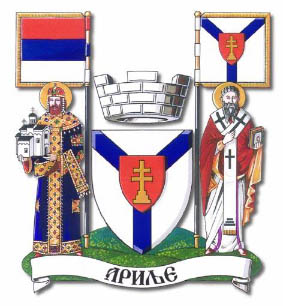 Poziv za učešće u javnoj raspravi o Odluci o budžetu Opštine Arilje za 2021. godinuDatum: 02.11.2020. godinePoštovane građanke i građani,Opština Arilje u procesu izrade budžeta za 2021. godinu, nakon anketiranja građana  i konsultacija sa relevantnim društvenim grupama, organizuje događaj javne rasprave o budžetu, na kome će predstaviti Nacrt Odluke o budžetu za 2021. godinu.Na događaj javne rasprave se pozivaju predstavnici stručne javnosti, predstavnici organizacija civilnog društva, preduzetnika, predstavnika ustanova, kao i svi zainteresovani građani i građanke Opštine Arilje.Koristimo ovu priliku da Vas pozovemo da prisustvujete događaju javne rasprave dana (02.11.2020.god), u (10 časova) u (skupštinska sala u Arilju).Program javne rasprave:Uvodna reč Predstavljanje rezultata anketiranja i konsultacijaPredstavljanje nacrta Odluke o budžetu uz Građanski vodič o Nacrtu odluke o budžetuDiskusija i zaključakNacrt Odluke o budžetu za 2021. godinu, Građanski vodič kroz nacrt Odluke o budžetu za 2021. godinu i Izveštaj o sprovedenim konsultacijama / anketiranju možete videti i preuzeti na stranici: (www.arilje.org.rs).Takođe Vas molimo da ako imate komentare i sugestije, ili pitanja u vezi sa javnom raspravom, da ih pošaljete, sa kratkim obrazloženjem na sledeću elektronsku adresu: (branko.mihailovic@arilje.org.rs) do (01.11.2020 -15 casova).Na ovaj način Opština Arilje uključuje građane i građanke u proces izrade budžeta kao ključnog dokumenta za razvoj naše zajednice.S poštovanjem, Opština Arilje (Branko Mihajlovic 064/8497313)